Lesson Plan Package 3 – Controversial Issues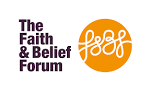 LP4 – Racism in the UK?Emotions Tracking Worksheet Instructions: While watching the videos about racism in the UK, try to fill out the following table thinking about how the main person is feeling and responding. You can list as many emotions as you see, and then give details. You don’t need to fill out all the boxes!MUNROE BERGDORFAfua HirschWhich emotion is she feeling?How can you tell? (e.g. words, body language)Why is she feeling this way?How is she handling this feeling? (e.g. silence, frown, responding)Which emotion is she feeling?How can you tell? (e.g. words, body language)Why is she feeling this way?How is she handling this feeling? (e.g. silence, frown, responding)